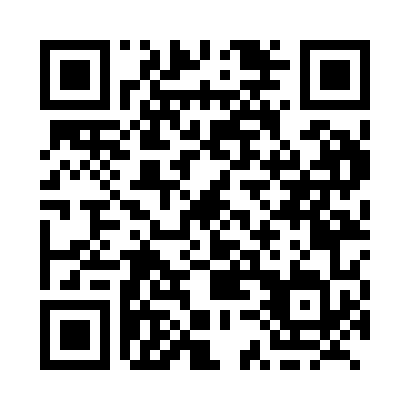 Prayer times for Tourond, Manitoba, CanadaMon 1 Apr 2024 - Tue 30 Apr 2024High Latitude Method: Angle Based RulePrayer Calculation Method: Islamic Society of North AmericaAsar Calculation Method: HanafiPrayer times provided by https://www.salahtimes.comDateDayFajrSunriseDhuhrAsrMaghribIsha1Mon5:327:041:326:008:009:332Tue5:297:011:316:018:029:343Wed5:276:591:316:028:049:364Thu5:246:571:316:038:059:385Fri5:226:551:306:048:079:406Sat5:196:531:306:058:089:427Sun5:176:511:306:068:109:448Mon5:146:491:306:088:119:469Tue5:126:471:296:098:139:4810Wed5:096:451:296:108:149:5011Thu5:076:431:296:118:169:5212Fri5:046:411:296:128:179:5413Sat5:026:391:286:138:199:5614Sun4:596:371:286:148:209:5815Mon4:576:351:286:158:2210:0016Tue4:546:331:286:168:2310:0217Wed4:526:311:276:178:2510:0418Thu4:496:291:276:188:2710:0619Fri4:476:271:276:198:2810:0920Sat4:446:251:276:208:3010:1121Sun4:416:231:266:218:3110:1322Mon4:396:211:266:228:3310:1523Tue4:366:191:266:238:3410:1724Wed4:346:171:266:248:3610:1925Thu4:316:151:266:258:3710:2226Fri4:296:131:266:268:3910:2427Sat4:266:111:256:278:4010:2628Sun4:246:101:256:288:4210:2829Mon4:216:081:256:288:4310:3130Tue4:186:061:256:298:4510:33